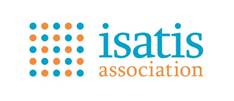 Accueil de jour Thérapeutique- Les portes du Sud- CONTRE RENDU REUNION FAMILLE 18 DECEMBRE 2023Personnes présentes : 13 personnes accueillis et proches Mot d’accueil et de bienvenue par la directrice, Madame MartinPrésentation des salariés : Elsa Belouet, psychologue coordinatrice. Elle occupe ce poste depuis en juin 2016, date de l’emménagement de l’accueil de jour dans les locaux de l’avenue de la Porte d’Ivry. Elle occupait auparavant le poste de psychologue à mi-temps depuis 2009. Principales missions : coordination de l’équipe au quotidien, responsable et garante de la mise en œuvre de l’ensemble des projets d’accompagnement individualisés. Elle assure également le lien et le soutien des aidants (écoute, orientation). Dr Marie-Charlotte Duret, médecin coordonnateur. Le circuit du médicament à l’accueil de jour est sous sa responsabilité (préparation, distribution). Elle sollicite les personnes accueillies et/ou leurs aidants concernant le renouvellement des ordonnances, et se charge de la préparation des piluliers. La distribution est ensuite déléguée à l’aide-soignante de l’équipe ou à une AES (accompagnatrice éducative et sociale) en son absence. Le Dr Duret se charge également de la surveillance de poids. Enfin, elle est le lien entre l’équipe de l’accueil de jour et les médecins traitants ou spécialistes qui suivent les personnes accueillies.Anne Cozler, psychomotricienne. Arrivée à l’accueil de jour en août 2023. Elle est présente à temps plein et propose des ateliers autour de l’agilité, de l’équilibre, de la danse, de la relaxation, d’ateliers de discussion et d’écriture. Elle s’occupe également de la gestion du site internet où vous pouvez retrouver notamment les photos des différentes sorties proposées ainsi que les actualités de l’accueil de jour : isatis.asso.fr/lesportesdusud, rubrique actualitésN’naissata Guirassy : accompagnatrice éducative et sociale (AES). Elle travaille à temps plein. N’Naissata propose des ateliers autour de l’expression, une revue de presse, un atelier de détente et de tissage. Elle est en binôme avec les intervenants extérieurs sur les ateliers tai-chi notamment.Corinne Cissé : accompagnatrice éducative et sociale (AES). Elle travaille à temps plein. Corinne propose des ateliers autour du Voyage, de la création, des soins de beauté, de la pâtisserie, une revue de presse également. Elle est en binôme avec les intervenants extérieurs sur les ateliers « Souvenirs, souvenirs » notamment.Cristina Lica : AES. A rejoint l’équipe en juin 2023. Cristina travaille à temps-plein et propose des ateliers pâtisserie, cognitifs, autour de la musique classique et l’atelier journal également. Elle est en binôme avec les intervenants extérieurs sur les ateliers tai-chi notamment.Marina Arias : Aide-soignante. Marina travaille à temps plein. Elle assure la distribution des médicaments préparés par le médecin de l’accueil de jour. Elle anime des ateliers Gymnastique cérébrale, discussion littéraire, photolangage, couture, autour de l’histoire de la musique également. Elle est en binôme avec les intervenants extérieurs sur les ateliers musicothérapie notamment.Tom Lecacheur, ergothérapeute. Il propose des ateliers manuels et créatifs, construction, mosaïque, cuisine apéritive mais aussi moteurs, comme la gym bâton et les sports adaptés. Il est d’ailleurs référent du projet Olympiades.Vanessa Kimbembé, secrétaire comptable. Elle s’occupe de l’accueil téléphonique et de tout l’aspect facturation et comptabilité.Hoddie Makoundou : agent hôtelier. Remplacée actuellement par Gisèle Bazabakana. Elle s’occupe notamment de la préparation du déjeuner (mise en place des repas livrés par Elite, réchauffage), et de l’hygiène des locaux.Les missions des salariés et leur rôle dans la structure peuvent être retrouvées dans le livret d’accueil remis lors de l’entretien de préadmission à chaque bénéficiaire. Les intervenants extérieurs :Blandine Louchard musicothérapeute. Propose des ateliers autour du sonore (musique, rythme). Le lundi après-midi. Travail autour du rythme, de la coordination, de l’équilibre.Lionel Nosjean, pour les ateliers tai-chi. Trois interventions par semaine lundi, mardi et mercredi. Ont également lieu des ateliers tai-chi pour les aidants deux fois par mois le samedi matin lors des matinées conviviales.Valérie Podeur : propose des ateliers autour de la réminiscence, de l’évocation de souvenirs le lundi après-midi.Louise-Anne Monod : propose une fois par semaine le mercredi après-midi un atelier théâtre.Activités destinées aux aidants Matinées conviviales : Lionel Nosjean propose, en plus des interventions auprès des personnes accueillies, des ateliers de Tai-chi à destination des aidants lors des matinées conviviales deux fois par mois le samedi matin (planning sur demande et à disposition)Semaines participatives : une à deux fois par an, les aidants sont invités à passer une demi-journée + repas à l’accueil de jour auprès de leur proche accueilli. N’hésitez pas à nous solliciter si cette proposition vous intéresse.Stagiaire : Anne-Laure, Psychologue. Présente le lundi à l’accueil de jour.KFormation continue de l’équipeNous proposons aux membres de l’équipe des formations individuelles ou communes. Voici les formations réalisées en 2023 :Groupes d’analyses de pratiques, février, juin et octobre 2023 (psychologue extérieur : Jean-Luc Noël)Connaitre les maladies neuro évolutives (France Alzheimer) : 5 et 6 octobre 2023Rappel des normes d’hygiène HACCP : juin et novembre 2023Formation incendie et exercice d’évacuation : novembre 2023Formation Netsoins (logiciel de transmissions informatique) : octobre 2023Projet de formation pour l’année 2024 : Bientraitance (Organisme retenu : France Alzheimer)La population accueillie : Depuis le début de l’année : nous avons enregistré 36 entrées / et 41 sorties.A ce jour et depuis l’ouverture en septembre 2009 : 561 personnes ont été accueilliesA ce jour 75 personnes sont présentesAge moyen : 83 ansVous êtes une majorité à avoir été orientée par un médecin spécialiste (consultation mémoire, médecin de ville) et à habiter dans le 13ème arrondissement.Les repasLes repas nous sont livrés par Elite chaque jour pour le lendemain. Le choix des menus est réalisé par l’équipe en fonction des goûts des personnes accueillis et de leur retour concernant les mets proposés. Nous respectons également les différents régimes, intolérances et habitudes alimentaires de chacun. Les repas sont accompagnés chaque jour par trois membres de l’équipe qui déjeunent avec les personnes accueillies. L’objectif, en plus de l’aide apportée et du service, et également de recueillir les avis concernant les menus proposés. Un retour régulier des insatisfactions ou réclamations est fait à la société Elite.Il est proposé des horaires réguliers afin d’ancrer des repères à ce niveau (fin des ateliers du matin) : arrivée dans la salle, les assiettes et nécessaires au repas sont mis à disposition sur le plan de travail de la cuisine afin de solliciter les personnes qui le souhaitent et le peuvent de participer. Les noms sont disposés sur une ardoise sur les tables respectant un plan de table élaborer par l’équipe le matin respectant les besoins d’aide de certains bénéficiaires. Le rôle des soignants est de pouvoir guider certaines bénéficiaires dans la reconnaissance des aliments afin de soutenir la sensation de plaisir à travers le goût des aliments. Les cellules actives dans le goût sont moins présentes en vieillissant, tout comme la sensation de faim et/ou de soif : notre rôle consiste notamment à solliciter les personnes au niveau de l’hydratation et de l’alimentation (risque de dénutrition importante dans le cadre des maladies neuro-évolutives). Durant le repas, les soignants vont être également attentifs aux troubles moteurs de certains de nos bénéficiaires plus fragilisés par des troubles moteurs touchant la coordination, la préhension, la déglutition). Nous accordons également beaucoup d’importance au cadre : le moment du repas doit être un moment calme, favorisant la convivialité. Il est important de respecter le rythme de chacun. Zoom sur deux ateliers : Atelier Couture/ AU BOUT DU FIL : proposé et animé par une AES N’Naïssata Guirassy et une AS, Marina Arias. Il s’agit d’un atelier de couture et de tissage. Actuellement, le projet est de réaliser des tabliers de cuisine, qui vont servir dans différentes activités. Le projet débute par l’achat du tissu, dans un magasin spécialisé, où le groupe s’est rendu, ravi, afin de choisir les différentes étoffes. Viennent ensuite les différentes tâches où nous avons fait appel au savoir-faire de chacun (bâtir, couper, coudre…).L’activité a pour but de solliciter la détente, la concentration, l’estime de soi, l’entraide et l’interaction. Elle permet également, de faire valoir l’organisation praxique et visuelle. Les compétences de chacun sont valorisées à travers chaque étape et chaque pièce achevée, procure une grande joie, que le groupe ne manque pas de nous faire savoir. Hygiène/bien-être : proposé par l’AES, Corinne CisséCette approche permet de faire le lien pour et avec la personne, entre le domicile et l’accueil de jour.Il s’agit d’une dimension de l’accompagnement dans les soins d’hygiènes et de bien-être des personnes accueillies au sein de l’Accueil de jour qui se déroulent le plus souvent à leur arrivée. Il y a des personnes isolées à domicile et qui n’ont pas nécessairement d’aides professionnelles adéquates ou qui peuvent manifester une forme d’opposition à ces soins.Le plus souvent les personnes qui ont besoin de cette aide arrivent au centre avec des manquements sur le plan de l’hygiène, de l’habillement ou bien le temps leur a manqué pour s’apprêter comme elle le souhaite.En collectivité, les personnes sont généralement confrontées aux regards des autres et c’est notre rôle de pouvoir protéger et pallier ce manque pour celles qui ne sont pas en capacité de le faire dans de bonnes conditions.Les objectifs :Être dans une relation de confiance avec la personne accueillieLui permettre de faire des choix et exprimer ses envies Procurer un sentiment de bien-être Être revalorisée pour elle-même et auprès de ces pairsMettre les personnes au centre de l’action tout en maintenant les acquis et en les stimulantLes moyens à dispositionUn salon esthétique avec tout ce qu’il faut pour faire des soins corporels (gel douche, crèmes, shampoing, rasoir, parfum, serviettes, sèche-cheveux, peignes, brosses ….)Des douches pour les personnes dans un cadre bien spécifiqueEvènements/Projets 20231-L’évaluation externe.Elle a eu lieu le 25 et le 26 mai 2023. C’est une obligation réglementaire pour les établissements sociaux et médico-sociaux. Elle a lieu tous les 5 ans. Trois évaluatrices étaient sur place sur deux journées complètes. Organisme retenu : 4 As.Trois volets d’évaluation ont été abordés : les personnes accueillies / le personnel / la gouvernance.Le rapport final a été reçu en septembre 2023.Des écarts entre les normes HAS (Haute Autorités de Santé) et notre travail au quotidien ont été mises en lumière, notamment dans 3 dimensions et a donné lieu à un plan d’action :  Professionnels : formalisation des projets individualisé, actualisation des protocoles, Informatisation, Gouvernance : Communication externes des Evènements indésirables, des plaintes…/ Amélioration de la formalisation des projets.2-Activités sportives 2023 : Les Olympiades inter-accueil de jour parisiens : l’évènement existe depuis 10 ans, en association avec une quinzaine d’autres accueils de jour parisiens. Cette année : les personnes accueillies se sont rencontrées autour d’épreuve de bowling (rencontre le 26 septembre avec un autre accueil de jour). Puis autour du hockey pour la rencontre au gymnase Japy le 24 octobre qui a rassemblé environ 150 personnes (personnes accueillies, professionnels et familles).Objectif pour les Olympiades 2024 : créer du lien avec des clubs sportifs parisiens dans le contexte des Jeux Olympiques 2024Le projet Basket : nous sommes en lien avec le Club La Domrémy (Paris 12), section santé. Nous avons proposé à ce club de venir durent un cycle de trois mois animé un atelier dans les 4 accueils de jour du territoire 13/14. Chaque vendredi après-midi, un intervenant du club est venu proposer une activité basket à l’accueil de jour.Projet à venir (prévu en janvier 2024) : initiation au basket pour toutes les personnes présentes le vendredi.3- CultureDes sorties culturelles ont lieu deux fois par mois en association avec la fondation Claude Pompidou. Ce partenariat existe depuis 2009. Il permet à un groupe de quatre à cinq personnes accueillies de profiter de sorties accompagnées de deux bénévoles de la fondation Pompidou ainsi qu’un ou deux salariés. Le choix des sorties se fait en accord avec les souhaits des personnes accueillis. Un reportage photo et un affichage est réalisé au terme de chaque sortie.5- « A deux voix » : Partenaire : l’association La Mémoire en chantant.Projet financer par la Conférence des financeurs de Paris.En utilisant le patrimoine de la chanson française, l’objectif est de stimuler la mémoire autobiographique et de favoriser un travail d’évocation et de réminiscence. La spécificité de ces ateliers est de réunir, pendant une dizaine de semaines, des petits groupes fermés de participants.L’association est intervenue depuis sa création au sein de nombreux accueils de jour et d’EHPAD parisiens. Ont été animés ainsi plus d’une centaine d’ateliers mémoire dans le cadre du projet « La mémoire en chantant ». Au fil des différents groupes, nous avons confirmé les effets positifs du chant accompagné par un instrumentiste présent à chaque séance, sur les troubles de l’humeur et du comportement des participants. Au-delà de cet effet mesurable, nous avons observé l’effet des ateliers sur le bien-être et la qualité de vie. De plus, ces moments privilégiés en petit groupe ont favorisé les liens entre les personnes accueillies. Au fil des sessions, les méthodes utilisées pour évaluer l’efficacité du projet se sont affinées. Fort de plusieurs expériences au sein de l’association ISATIS, Chanson de poche été sollicitée par l’accueil de jour « Les Portes du Sud » pour expérimenter un nouveau projet impliquant cette fois les aidants au côté des personnes accueillies. Enquête de satisfaction 2023 : 30% de réponse. Mme Martin remercie pour la participation et explique l’importance de cette enquête annuelle visant à l’amélioration de nos prestations.Création du CVSConseil de la vie sociale. C’est une instance d’échanges entre représentants des personnes accueillies, du personnel, des aidants. Le CVS n’est pas une obligation pour les accueils de jour. Nous proposons de définir ensemble un dispositif qui conviendra à tous afin que les personnes puissent s’investir davantage si elles le souhaitent dans la vie de l’accueil de jour. Deux représentants des familles, se sont proposés ainsi qu’un représentant des personnes accueillies.Nous proposons d’inviter ces trois représentants lors de la préparation de la prochaine réunion des usagers programmée en juin 2024 : choix de l’ordre du jour et des questions à aborder, présentation des plaintes et des évènements indésirables, recueils de questions des personnes accueillies et des familles.Questions diverses :Sorties pour les expositions ? Partenaire : Fondation Claude PompidouFréquence : 1 à 2 fois par moisChoix des musées : selon les lieux et types d’exposition qui font l’actualités et qui sont proposés aux personnes accueillies.Choix du jour : la jour de la semaine varie à chaque sortie de manière à proposer aux personnes accueillies quel que soit leur jour de fréquentation de participer à une sortie s’elles le souhaitent.Choix des participants : en fonction des habitudes de vie recueillies lors de l’admission (Dossier d’admission rempli par la personne et ses proches) et des discussions et échanges au quotidien qui nous amènent à affiner notre connaissance des gouts et des envies de nos bénéficiaires.Communication : site internetDiversifier les activités ?Un programme d’activités est proposé chaque jour aux personnes accueillies en fonction de leurs besoins, de leurs envies, de leurs capacités préservées : c’est ce qui permet de se sentir dans un cadre structurant.Ce programme se déroule de semaine en semaine, s’ajuste, évolue au fur et à mesure de l’approfondissement de la connaissance des accueillis. Lé régularité permet de rassurer et de travailler les objectifs thérapeutiques.En revanche, la personne fragile peut tout à fait exprimer une envie, une curiosité pour une autre activité, les besoins peuvent également changer pour chacun, le désir de ne pas participer à un moment doit également être entendu.Les médiations sont diverses : cognitives, corporelles, sensorielles, manuelles et artistiques, sociales, vie quotidienne et se basent sur la communication et l’expression sous toute ses formes.L’adaptation des propositions de soins est discutée et évaluée régulièrement, que ce soit en équipe ou avec les personnes.Hors atelier : stimulation à l’autonomie mais aussi repos (sieste, documentaire), activités individualiséesFin de la réunion : 18h45.